Publicado en Barcelona el 17/05/2019 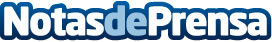 Schneider Electric participa en Effie Virtual Congress, la primera feria virtual de eficiencia energéticaEn el evento, que se prorroga hasta este sábado 11 de mayo, Schneider Electric presenta varias soluciones de confort, eficiencia, conectividad y seguridad para el sector residencial y terciario. A través de un avatar personalizable, los usuarios pueden interactuar en tiempo real con expositores y visitantes, asistir a las conferencias de los expertos del sector y participar en actividades de networkingDatos de contacto:Prensa Schneider Electric935228600Nota de prensa publicada en: https://www.notasdeprensa.es/schneider-electric-participa-en-effie-virtual Categorias: Eventos E-Commerce Ciberseguridad Consumo Otras Industrias http://www.notasdeprensa.es